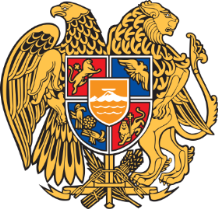 Պատվիրատու` Արմավիրի մարզպետարանԳնման ձև` գնանշման հարցման միջոցով գնում կատարելու ընթացակարգԸնթացակարգի ծածկագիր` «ՀՀ ԱՄ ԳՀԱՊՁԲ -18/03»Գնման առարկա` վառելիքի ձեռքբերումԸնթացակարգի հրապարակման ամսաթիվ` 16.03.2018թ. Ե Զ Ր Ա Կ Ա Ց ՈՒ Թ Յ ՈՒ Ն(դրական)Արմավիրի մարզպետարանի կարիքների համար հայտարարված «ՀՀ ԱՄ ԳՀԱՊՁԲ -18/03» ծածկագրով ընթացակարգի` ՀՀ կառավարության  16.11.2017թ. N 1454 որոշումով սահմանված գնահատման ենթակա տեղեկությունները համապատասխանում են գնումների մասին ՀՀ օրենսդրության պահանջներին:Կատ` Պետական գնումների գործընթացի համակարգման վարչություն հեռ. 011-800-221	